USNESENÍ č. 537/18/mRKDarovací smlouva č. OLP/2062/2018Rada kraje po projednánírozhodujeo přijetí daru Libereckým krajem ve formě 200 ks akcií společnosti ČSAD Liberec, a.s., IČ 25045504, se sídlem České mládeže 594/33, Liberec VI-Rochlice, 460 06 Liberec, zapsané v obchodním rejstříku vedeném Krajským soudem v Ústí nad Labem pod sp. zn. B 1126, od společnosti Liberecká automobilová doprava, s.r.o. (LIAD s.r.o.), se sídlem České mládeže 594/33, Liberec VI - Rochlice, 460 06 Liberec, IČO 47309440,schvalujeDarovací smlouvu č. OLP/2062/2018 mezi Libereckým krajem a společností Liberecká automobilová doprava, s.r.o. (LIAD s.r.o.), se sídlem České mládeže 594/33, Liberec VI - Rochlice, 460 06 Liberec, IČO 47309440, jejímž předmětem je dar Libereckému kraji ve formě 200 ks akcií společnosti ČSAD Liberec, a.s., IČ 25045504, se sídlem České mládeže 594/33, Liberec VI -Rochlice, 460 06 Liberec, zapsané v obchodním rejstříku vedeném Krajským soudem v Ústí nad Labem pod sp. zn. B 1126a ukládáMartinu Půtovi, hejtmanovi kraje, podepsat smlouvu č. OLP/2062/2018 a předložit majetkový vstup do společnosti ČSAD Liberec, a.s., zastupitelstvu kraje k projednání.Termín: 24. 04. 2018……………………………..……Martin Půtahejtman Libereckého krajeLiberec 28. 3. 2018Zapsala Jitka Machálková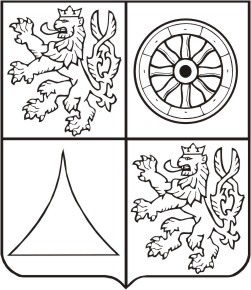 Výpis usnesení z 5. mimořádného zasedání Rady Libereckého kraje konaného dne 27. 3. 2018